2024-01-31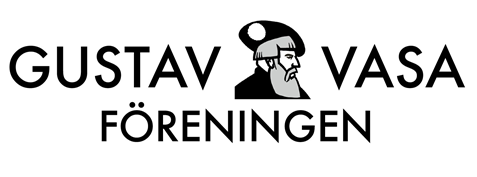 Årsredovisning - Verksamhetsberättelse för 2023500 års firandetVilket fantastiskt år det blev, mycket av det vi planerat och förespråkat blev verklighet och mycket överträffade förväntningarna när det gäller publikdeltagande och bokförsäljning. Högtidssammankomsten den 6 juni kyrkan med landets tre högsta dignitärer, kungen, talmannen och statsministern med respektive samt många namnkunniga lokala personer och en fullsatt domkyrka kl 10:00 på förmiddagen den 6 juni. Fantastiskt med alla tal, domprosten, biskopen och professor Dick Harrison och musiken av Olle Lindberg.Solen sken och det var folkfest på gator och torg. Säkerhetsnivån mycket hög men hela dagens program genomfördes på bästa sätt av kommunen och alla föreningar och frivilliga insatser.Formalia och ekonomiStyrelsen har genomfört 9 protokollförda möten under året inklusive årsmöte och konstituerande samt digitala möten, coronapandemin satte fortfarande sina spår i början av året. Utöver detta har ett flertal olika projektmöten genomförts.Ekonomin har varit god. Ekonomin har tillåtit subventionerade priser till våra medlemmar eller gratis deltagande. Målsättningen är att inträde till föreläsningar ska vara så låga som möjligt med hänsyn taget till de bidrag vi lyckas få.Försäljningen av vår bok ”Strängnästrakten” har varit en förutsättning för våra aktiviteter. Första tryckningen av boken sålde slut under vintern så vi beställde ytterligare 1 000 ex till våren 2023. Årets resultat ger ett överskott.Föreningen har nu ca 120 betalande medlemmar.I styrelsen ingårMonika Eriksson Bertilsson		ordförandeKarl-Åke Borg			vice ordförandeIngegerd Lusensky		sekreterareAestan Orstadius		kassör, byte under året till Lennart Eek WicksellJürgen Lüdtke			ledamotJan-Erik Ander			ledamotMargareta Hildebrandt		ledamotRevisorer Olle Svedman och Erik Berg, valberedning Håkan Bertilsson och Robert Vikström.Två stora projekt – boken och utställningenSträngnästrakten före och efter Gustav Vasa har haft bra försäljning Bokrelease genomfördes den 6 december 2022 i Djäknehallen med ca 60 deltagare.Vi sålde uppemot 800 böcker under 2 månader och fick ett fantastisk utlåtande från Bibliotekstjänst, högsta betyg, briljant. Boken har funnits tillgänglig i Strängnäs och Mariefreds bokhandel och i domkyrkan. Vi har själva sålt den i samband med olika föreläsningar och på marknader av olika slag. Under våren 2023 tryckte vi upp ytterligare 1 000 böcker och den har fortsatt att säljas. I nytrycket har vi också haft möjlighet att rätta en del tokigheter i det första trycker. Omdömet från våra läsare har också varit fantastiskt positivt och förhoppningsvis har vi spridit lite mer kunskap om Strängnästrakten.Bertil Stensgård producerade skriften Gustav Vasas Strängnäskrönika som samlar det mesta som skrivits om när Gustav Eriksson valdes till kung, hämtat från olika källor, bl a den förstudie som historieprofessor Dick Harrison gjorde 2019. Formgivning Jan-Erik Ander.Den andra stora aktiviteten har varit utställningen ”vägen mot kungamakten”, Gustav Erikssons liv mellan åren 1518 och 1523. Ett omfattande samarbete med Mälardalens universitet har pågått under flera år och vi har tidigare ställt ut deras illustrationer varje år på Multeum. De illustrationerna som universitetets studenter gjort om händelser ur Gustav Erikssons liv har nu blivit en utställning tillsammans med texter av Karl-Åke Borg och Monika Eriksson Bertilsson. Vi har haft stöd av Jan-Erik Ander och Margaretha Hildebrandt i den slutliga utformningen av utställningen.Utställningen inledde 500 års resan. Invigning var den 21 januari 2023 med över 200 deltagare.Vi har också fått möjlighet att låna en del föremål och vepor med klädedräkter från medeltiden från Dalarnas museum i Mora. Kommunstyrelsens ordförande Jacob Högfeldt invigde och Cantamás från Uppsala stod för den medeltida musiken. Pomologik bidrog med äppelcider. Ansvarig för utställningen är Karl-Åke Borg och Lasse Frank ansvarig lärare på MDU.Utställningen var tillgänglig under ca 2 månader och under den tiden så tog Karl-Åke Borg, Ingegerd Lusensky och Monika Eriksson Bertilsson emot ca 20 skolklasser från mellanstadiet i kommunen där vi berättade om Gustavs äventyr i Dalarna.Under 2023 har vi också deltagit på andras 500 års aktiviteter i Stallarholmen, Åker och Mariefred utöver de som genomförts i Strängnäs. Vi har hållit ett tiotal föreläsningar om 1400- och 1500 talet i olika intresseföreningar på temat varför kunde Gustav Eriksson bli kung och vilka händelser var avgörande för det.Vi samarbetar med andra föreningar i kommunen och vi har deltagit i många planeringsmöten under året bl a med domkyrkoförsamlingen och kommunen.Program – föreläsningar och besök1 mars Slottstillsyningsman Jim Sjöberg berättar om Vasaborgarna i Djäknehallen kl 18:00, därefter årsmöte.19 aprilHistorikern och docent Erik Petersson berättar om ”Drottning Margaretas dröm”, Kalmarunionen, tiden innan Gustav Vasa, i Multeum till en i det närmaste fullsatt salong.5 juniEtt dagsarbete med föreningen hemmavasan då vi med hjälp av ett tiotal medlemmar ansvarade för hemmavasans tävlingssekretariat.6 juni - nationaldagenProfessor i historia Dick Harrison besöker oss och berättar om kungavalet, dels i domkyrkan under högtidssammankomsten på förmiddagen då kyrkan var helt fullsatt. Arrangemanget svarade domkyrkan, Katedralens vänner och Gustav Vasa föreningen för. Vårt bidrag var Dick Harrison som vi bokat i mycket god tid. Dick gjorde också ett bejublat framträdande på eftermiddagen utanför domkyrkan i strålande solsken (det var varmt) till en oslagbar publik, läktaren full och gräsmattan väl befolkad.Föreningen mottog också en fana ur kungens hand på stora scenen nere vid Västerviken. Karl-Åke Borg klädd i Gustav Vasa kläder och Ingegerd Lusensky i folkdräkt, mycket hedervärt, och de deltog i efterföljande fanborg.22 juniEtt 50 tal av föreningens medlemmar besöker Räfsnäs, Gustav Erikssons fädernegård en strålande vacker sommardag. Ägaren Claes Dahlbäck tar emot och berättar om gårdens historia.19 augustiDeltagande på Mälardagen med bokförsäljning och tävling.27 augustiStyrelsen besöker utställningen om Karl Karlsson Gyllenhjelm vid Sundbyholm, guidas av Jan Brandt, initiativtagare och ansvarig för utställningen.27 septemberFörfattaren och historikern Eva Mattsson uppför ett fantastiskt kammarspel som Drottning Katarina Jagellonika. En gripande monolog om denna mycket hängivna och religiösa kvinna som blev Johan III hustru och därmed Sveriges drottning. Fullsatt.5 oktober Öppet hus för framtiden. Ett 20-tal personer mötte upp i Multeum och det blev redovisningar av vad som arrangerats hittills under 500-årsresans paraply. Framåtsyftande diskussioner hade föreningen gärna sett mera av. Man önskade att föreningen fortsätter med intressanta föredrag och samarbete med skolorna, någon ville att Gustav Vasaföreningen skulle ta över Vasaspelet och ytterligare någon att föreningen ska ansvara för Nationaldagsfirandet i framtiden.En idé som styrelsen själva tagit fram är ett framtida samarbete med entreprenören Jan Brandt i Eskilstuna, som senast gjort en uppmärksammad utställning om Karl Karlsson Gyllenhjelm i Sundbyholm. 22 novemberDen återkommande traditionen där Europaskolans avgångselever redovisar sina uppsatser i historia i Djäknehallen. I år värmdes publiken särskilt av inramade ljus, medeltida musik och kaffe med elevernas goda hembakade bröd16 decemberDeltagande på Strängnäs julmarknad med bokförsäljning.Vi har fortsatt dialog med kommunen och andra intressenter i Strängnäs t ex Mitt Strängnäs.Om Gustav Vasaföreningen Det övergripande syftet för Gustav Vasa Föreningen är att sätta Strängnäs på besökskartan och då är Gustav Vasa en urstark portalgestalt både nationellt och internationellt.Strängnästrakten har en fantastisk historia. Gustav Vasas fotavtryck finns på många platser i kommunen men här finns också mycket annat att upptäcka, se vår bok Strängnästrakten före och efter Gustav Vasa.Det andra syftet är att sprida kunskap om vår historia och nutid genom föredrag, utställningar, studiebesök, samarbete med skolor och andra föreningar.Det tredje syftet är att uppmärksamma 500 års dagen efter valet av Gustav Eriksson till kung i Strängnäs, vilket vi nu genomfört under 2023 tillsammans med domkyrkan, katedralens vänner, Vasaspelen och kommunen. Jürgen Lüdtke var initiativtagare till bildandet av Gustav Vasa föreningen och Jürgen startade tillsammans med Bertils Stengård föreningen 2017.Vår bok Strängnästrakten före och efter Gustav Vasa berättar om många olika typer av besöksmål i vår kommun, både historiska och andra naturupplevelser.Monika Eriksson Bertilsson		Karl-Åke BorgOrdförande			Vice ordförandeIngegerd Lusensky		Jürgen LüdtkeSekreterare			LedamotJan-Erik Ander			Margareta HildebrandtLedamot			Ledamot Lennart Eek WicksellKassör